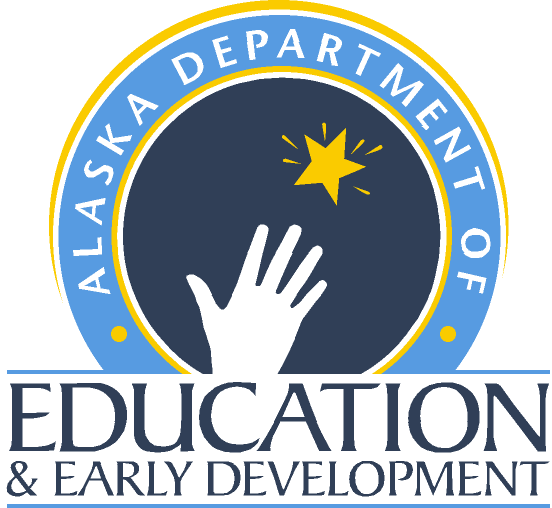 School Improvement Condensed Application forSchool Year 2022-2023INSTRUCTIONSTo apply for 1003(a) school improvement funds for FY23, districts must:Gather school data on student achievement and performance.Complete all sections of the condensed application found on page 2. (This requires updating the school’s situational analysis, plan, Interventions and Estimated Costs Table and assurances.) Load the condensed application as a Related Document to GMS.Enter the 1003a budget to GMS.Make sure your district and fiscal representatives approve the submitted grant in GMS. For more information contact: Sue Forbes, School Improvement Specialist and Program ManagerOffice: 907-269-4553Email: susan.forbes@alaska.govFor the 2022-23 S.Y., designated schools will submit a condensed application for 1003(a) school improvement funds. The condensed application is being used for FY23 as designated schools begin developing a three-year plan for improvement. All fields of the condensed application found below must be completed and loaded to GMS as a Related Document and enter the grant budget. Deadline for condensed application submission is May 1, 2022.School Improvement Plan: Goals for FY2023Table of Evidence-Based* Interventions and Estimated Costs for 1003a School Improvement GrantMake sure your proposed interventions are evidence-based and address the situational analysis and plan for improvement. *Federal statutes require that 1003(a) grant awards fund evidence-based interventions. For more information on evidence-based interventions for school improvement, see the What Works Clearinghouse.School AssurancesBy signing below, the district and school agree to use these funds to fully implement the evidence-based interventions and improvement strategies as contained within the above table and specified within the school's improvement plan.School NameDesignation Status(TSI Schools include identified subgroups)School DataWhat data do you have for the 2021-22 S.Y.? (For example, MAP, STAR data, local assessment data.) Please cite here.School DataWhat does your 2021-22 S.Y. data tell you about student engagement, performance, and achievement, and your school’s leadership, instructional delivery, and climate for learning? Please explain.Situational AnalysisHow does your previous school needs assessment align with your available data? What is your current analysis of the situation? Please explain.School Improvement PlanHow does your school improvement plan align with your available data and your analysis of the situation? Please explain.Prioritized Goals1. Increase diverse stakeholder representation on the School and Community Leadership Team. *2. 3. 4. * A mandatory goal for all designated schools this school year. See page 2 of the full application with instructions.Evidence-Based InterventionProvide a simple summary of the evidence-based interventions to fund. Estimated CostTotal Estimated Cost:RoleName/Email AddressSignature and DateDistrict Program LeadPrincipalSuperintendent